Materiál pre     . zasadnutie Mestského zastupiteľstva v Detve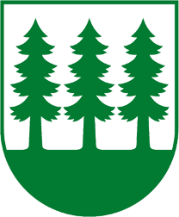    ____________________________________________________________                            K bodu:        Súhlas s obstaraním  územnoplánovacej dokumentácie   				mesta 	 Detva  - Zmeny a doplnky č. 5 Predkladá: 	Spracoval: 	Ing. Arch. Beáta Mikušová  V Detve, dňa Návrh na uznesenie MsZMestské zastupiteľstvo v Detve  súhlasís obstaraním Územného plánu mesta  Detva – zmeny a doplnky č. 5  v rozsahu vymedzeného územia  pre  rozšírenie  priemyselného parku  pre  PUNCH  PRECISION DETVA s.r.o.  výhradne z vlastných prostriedkov bez finančnej účasti Mesta Detva Dôvodová správa:Spoločnosť PUNCH PRECISION  DETVA s.r.o. požiadala  Mesto Detva   ako orgán územného plánovania o súhlas k obstaraniu územnoplánovacej dokumentácie  - Územný plán mesta Detva , zmeny a doplnky č. 5. Dôvodom žiadosti je potreba zmeny územného plánu mesta vyvolaná žiadateľom pre potreby ďalšieho rozšírenia  t.č. budovaného priemyselného parku – pre rozšírenie nového závodu na výrobu  hliníkových komponentov  do automobilového priemyslu, nakoľko priemyselný park  tak, ako je zapracovaný v územnom pláne mesta Detva,  nezodpovedá priestorovým požiadavka investora súvisiacimi s plánovaným rozšírením výroby. V súlade s § 16  zákona č. 50/1976 Zb. o územnom plánovaní a stavebnom poriadku je obec  orgánom územného plánovania. Podľa § 18 ods. 4  obce obstarávajú  územnoplánovaciu dokumentáciu obce  a zóny. Na  základe uvedeného si Vás dovoľujem požiadať o udelenie súhlasu k obstaraniu Zmien a doplnkov č. 5 územného plánu mesta  Detva, všetky náklady spojené s obstaraním  (vrátane  odborne spôsobilej osoby podľa §2s stavebného zákona) a spracovaním  ( autorizovaný architekt) uvedenej dokumentácie budeme  uhrádzať z vlastných   prostriedkov.Podľa §19  „Náklady spojené s obstaraním územnoplánovacej dokumentácie uhrádza orgán územného plánovania, ktorý ju obstaráva. Orgán územného plánovania môže však požadovať čiastočnú alebo úplnú úhradu nákladov za obstaranie územnoplánovacej dokumentácie od orgánov štátnej správy,orgánov samosprávnych krajov, obcí, fyzických osôb alebo právnických osôb, ktorých výhradná potreba vyvolala obstaranie územnoplánovacej dokumentácie“